Lord Fairfax Community College & West Virginia UniversityAssociate of Science leading to 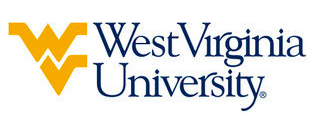 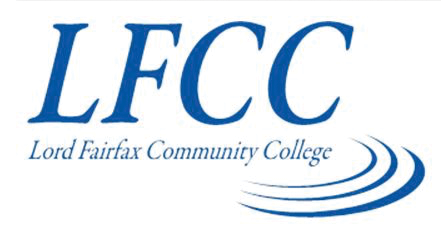 Bachelor of Science in Psychology (WVU-BS) Suggested Plan of Study Students must have completed PSY 200 (WVU PSYC 101) with a C- or better, in order to be admitted directly into the Psychology program at West Virginia University. *Students should choose corresponding Lab Science courses that complete the WVU Eberly College of Arts and Sciences Bachelor of Science requirements (i.e. CHM 111 & 112 and BIO 101 & 102). The WVU General Education Foundations curriculum (GEF) includes eight areas (F1-F8). F1 (Composition and Rhetoric), F2 (Science & Technology), and F3 (Mathematics & Quantitative Skills) are specified above. These 3 Areas will be fulfilled by General Education requirements at Lord Fairfax. Students must also complete 3 credit hours from each of the GEF Areas 4 through 7, and are encouraged to study the provided GEF chart to select electives that satisfy these requirements. By using the suggested plan of study above, students are able to fulfill this requirement prior to graduation from Lord Fairfax. Students not completing this requirement at LFCC will need to utilize ELECTIVE credit at WVU to do so.The WVU GEF curriculum also includes 9 credits (normally 3 three-credit courses) of Focus coursework (F8), to help students capitalize on the range and diversity of courses offered at WVU. In order to maximize connections, incorporate additional competencies, and encourage true breadth of study, students must fulfill the Focus through completion of one of the following academic paths: (a) completion of a minor; (b) completion of a double major or dual degree, or (c) completion of 9 credits of additional coursework from the list of courses approved for GEF Areas F1 through F7. Lord Fairfax students will fulfill this requirement with successful completion of the Bachelor of Science requirements. Students completing degrees in WVU’s Eberly College of Arts and Sciences are encouraged to work with their advisors to integrate completion of an academic minor or minors into their programs of study, to the degree allowed within elective hours. WVU offers over 100 minors that complement major fields of study, build on students’ unique interests, expand perspectives, and broaden skills. See http://catalog.wvu.edu/undergraduate/minors/#minorsofferedtext for a list of available minors. Lord Fairfax students may begin completion of certain minors at LFCC by utilizing ELECTIVE hours to take courses equivalent to the minor’s introductory requirements at WVU.Students who have questions about admission into their intended program, Bachelor of Science requirements, GEF requirements, GEF Focus courses, minors, or any other issue relating to academics at West Virginia University should contact the Office of Undergraduate Education at WVU.     ____________________________________      	     ____________________________________          	_______________	       Print Name	 		           Signature		  	        DateValerie Lastinger Ph.D. Associate Dean for WVU’s Eberly College of Arts & SciencesLord Fairfax Lord Fairfax HoursHoursWVU EquivalentWVU EquivalentHoursHoursYear One, 1st SemesterYear One, 1st SemesterENG 111ENG 11133ENGL 101ENGL 10133ITE 115ITE 11533CS 1TCCS 1TC33MTH 161MTH 16133MATH 129MATH 12933SDV 100SDV 10011ORIN 1TCORIN 1TC11CHM 111CHM 11144CHM 115 & CHEM 115LCHM 115 & CHEM 115L44TOTALTOTAL16161616Year One, 2nd SemesterYear One, 2nd SemesterENG 112ENG 11233ENGL 102ENGL 10233HIS ELECTIVEHIS ELECTIVE33HIS ELECTIVEHIS ELECTIVE33MTH 162MTH 16255MATH 1TCMATH 1TC55CHM 112CHM 11244CHEM 116  & CHEM 116LCHEM 116  & CHEM 116L44TOTALTOTAL1515TOTALTOTAL1515Year Two, 1st SemesterYear Two, 1st SemesterENG LIT ELECTIVEENG LIT ELECTIVE33ENG LIT ELECTIVEENG LIT ELECTIVE33SOCIAL SCI ELECTIVESOCIAL SCI ELECTIVE33SOCIAL SCI ELECTIVESOCIAL SCI ELECTIVE33PED/HLTPED/HLT11PE 1TCPE 1TC11ELECTIVEELECTIVE33ELECTIVEELECTIVE33CHEM 241+245CHEM 241+24555CHEM 233+235CHEM 233+23555TOTALTOTAL15151515Year Two, 2nd SemesterYear Two, 2nd SemesterCST 110CST 11033CSAD 270CSAD 27033SOCIAL SCI ELECTIVESOCIAL SCI ELECTIVE33ELECTIVEELECTIVE33CHM 242+246CHM 242+24655CHEM 234+236CHEM 234+23655HUM/FINE ARTS ELECTIVEHUM/FINE ARTS ELECTIVE33ELECTIVEELECTIVE33TOTALTOTAL14141414WEST VIRGINIA UNIVERSITYWEST VIRGINIA UNIVERSITYWEST VIRGINIA UNIVERSITYWEST VIRGINIA UNIVERSITYWEST VIRGINIA UNIVERSITYWEST VIRGINIA UNIVERSITYWEST VIRGINIA UNIVERSITYWEST VIRGINIA UNIVERSITYYear Three, 1st SemesterYear Three, 1st SemesterYear Three, 2nd SemesterYear Three, 2nd SemesterPSYC 203PSYC 20333PSYC 204PSYC 20433PSYC CLUSTER C/D/EPSYC CLUSTER C/D/E33BS AREA 3-2BS AREA 3-244BS AREA 3-1BS AREA 3-144ELECTIVEELECTIVE33ELECTIVEELECTIVE33ELECTIVEELECTIVE33ELECTIVEELECTIVE33ELECTIVEELECTIVE11TOTALTOTAL1616TOTALTOTAL1414Year Four, 1st SemesterYear Four, 1st SemesterYear Four, 2nd SemesterYear Four, 2nd SemesterPSYC 301PSYC 30133PSYC CAPSTONEPSYC CAPSTONE33PSYC 302PSYC 30244PSYC A/BPSYC A/B33ELECTIVEELECTIVE33ELECTIVEELECTIVE33ELECTIVEELECTIVE33ELECTIVEELECTIVE33ELECTIVEELECTIVE11ELECTIVEELECTIVE22TOTALTOTAL1414TOTALTOTAL1414